Drodzy Rodzice, Kochane Dzieci W  tygodniu 08.03.-12.03.2021r.nasz temat kompleksowy brzmi-„Przedwiośnie”CZWARTEK11.03.-Pogodowe zamieszanie.Witajcie kochane dzieci. Zaczynamy zdalną naukę i zabawę, gotowi?!W tym tygodniu rozmawialiśmy o czasie między końcem zimy a początkiem wiosny. Zwracaliśmy uwagę na pogodę i poznaliśmy powiedzenie „W marcu jak w garncu”. Dziś utrwalimy sobie informacje oraz wykonamy pracę plastyczną. Do dzieła!Zagadka :”Mówią – że w nim jak w garncu,nieustanna zmiana.Słońce grzeje w południe,mrozek szczypie z rana.A do tego jeszczeprzelatują deszcze!(Marzec)Słuchanie wiersza „MARZEC” Marzec ma ogromny garniec. Mieszka w nim przez całe noce, Wieje w garncu nieustannie. Syczy cos i bulgocze. - Powiedź, Marcu, Co masz w garncu? - Mam składniki różnorodne: Wiatry ciepłe, wiatry chłodne, Chmury, słońce, śnieg i wodę- z nich przyrządzam Wam pogodę. Rozmowa na temat wiersza:  Do kogo porównany był marzec w wierszu?  Jakie składniki zawierała potrawa w garncu, którą gotował marzec Jaką potrawę ugotował?  Jakie zmiany zachodzą w pogodzie wczesną wiosną?Zabawa ruchowa „Marcowa pogoda”Proszę przygotować gazetę. Dziecko bierze jedną stronę gazety. Następnie dzieci wykonują następujące zadania na hasło:wieje lekki wiatr – spacerują z gazetami, wachlując się nimiwieje mocny wiatr– zwijają gazety i uderzają się nimi w różne części ciałajest burza! – rozrywają gazety na kawałki; robią to szybkoprzyroda uspokaja się po burzy – zbierają podarte kawałki gazety i robią z nich kulepowoli nadchodzi wiosna.. – rzucają papierowe kule do kosza.Zabawę powtarzamy kilkukrotnie. Rodziców zapraszam do brania udziału na pewno będzie świetna zabawa.Praca plastyczna „Marcowy garnek pogody”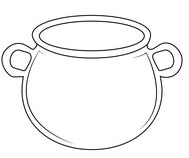 Wzory do pokolorowania, wycięcia i przyklejenia na garnek.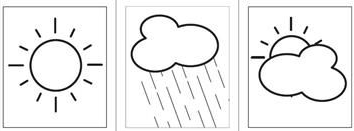 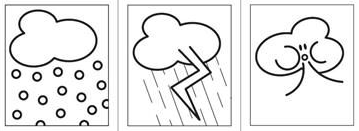 Można również samodzielnie narysować garnek i symbole pogody. Miłej zabawyBardzo proszę by zdjęcia wykonywanych prac plastycznych i innych aktywności dzieci przesyłać na maila przedszkolecalineczka124@gmail.com.Pozdrawiam Monika Wasek